London Borough of Camden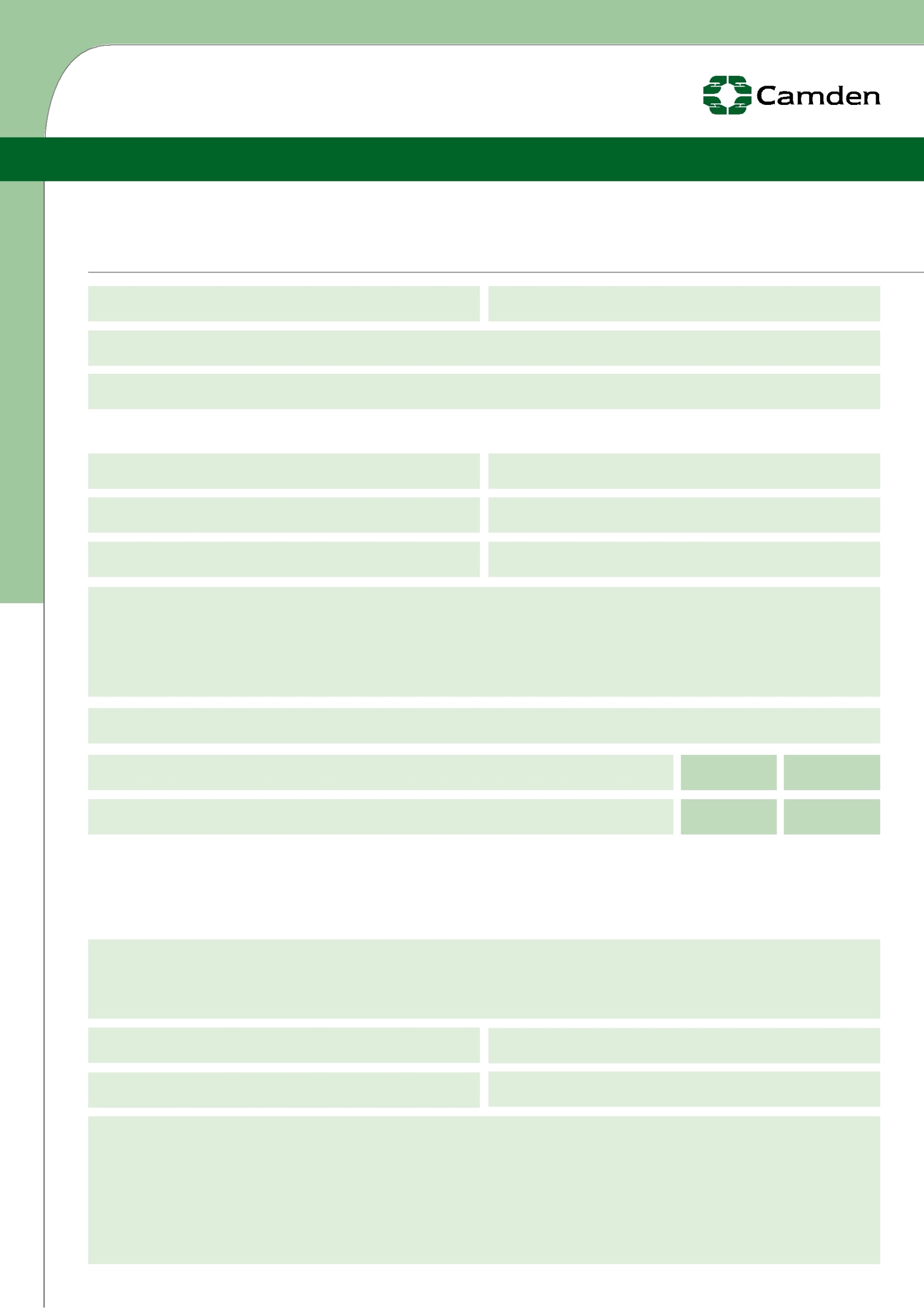 J O B   A P PL I C A T I O N   F O R MPlease  complete  in  type  or  black  ink  and  refer  to  guidance  notes.	ConfidentialReturn completed form to:The Bursar, Primrose Hill Primary School, Princess Road, London NW1 8JL orEmail to admin@primrosehill.camden.sch.ukApplicant or employee no : 	Job reference no :Post applied for:Where did you see this post advertised?PART A PERSONAL DETAILS (use block letters)Last name :	Daytime tel. no :First name :	Mobile phone no :Title :	Home tel. no :Current Address :Email address :PART B EMPLOYMENT HISTORY, RELEVANT SKILLS & EXPERIENCEPlease tell us about all jobs, both full and part time, you have had since leaving secondary education, including voluntary or unpaid work. Starting with your most recent include details of leaving reasons and periods when you did not work. Continue on a separate sheet if necessary.Name and address of present or most recent employer :Job Title :	Basic salary :Date started :	Until :Brief description of duties :Re-Order: 15266 Job AppPART C EDUCATION, QUALIFICATIONS AND TRAINING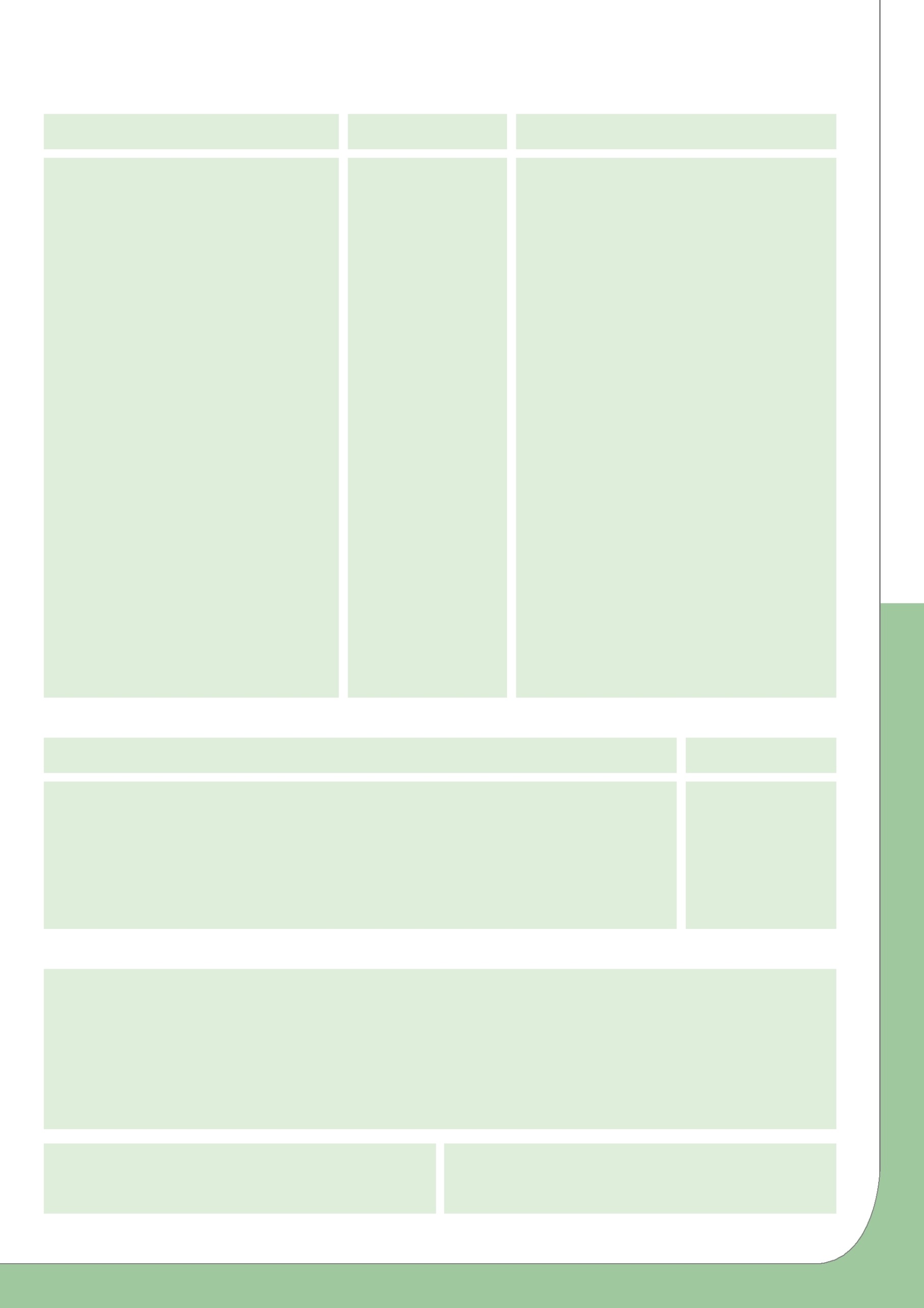 Please give brief details of courses attended and examination results.Secondary, further and professional education and qualificationsEducation establishment attended	Date	Examination/ResultsOther training courses attended (including short, in-service training)Course title, level, results (if appropriate)	DateMembership of professional bodies (including registration numbers)(Teachers only) DfES no :(Social Workers only) GSCC  registration no :EXPERIENCE/RELEVANT SKILLS/FURTHER INFORMATION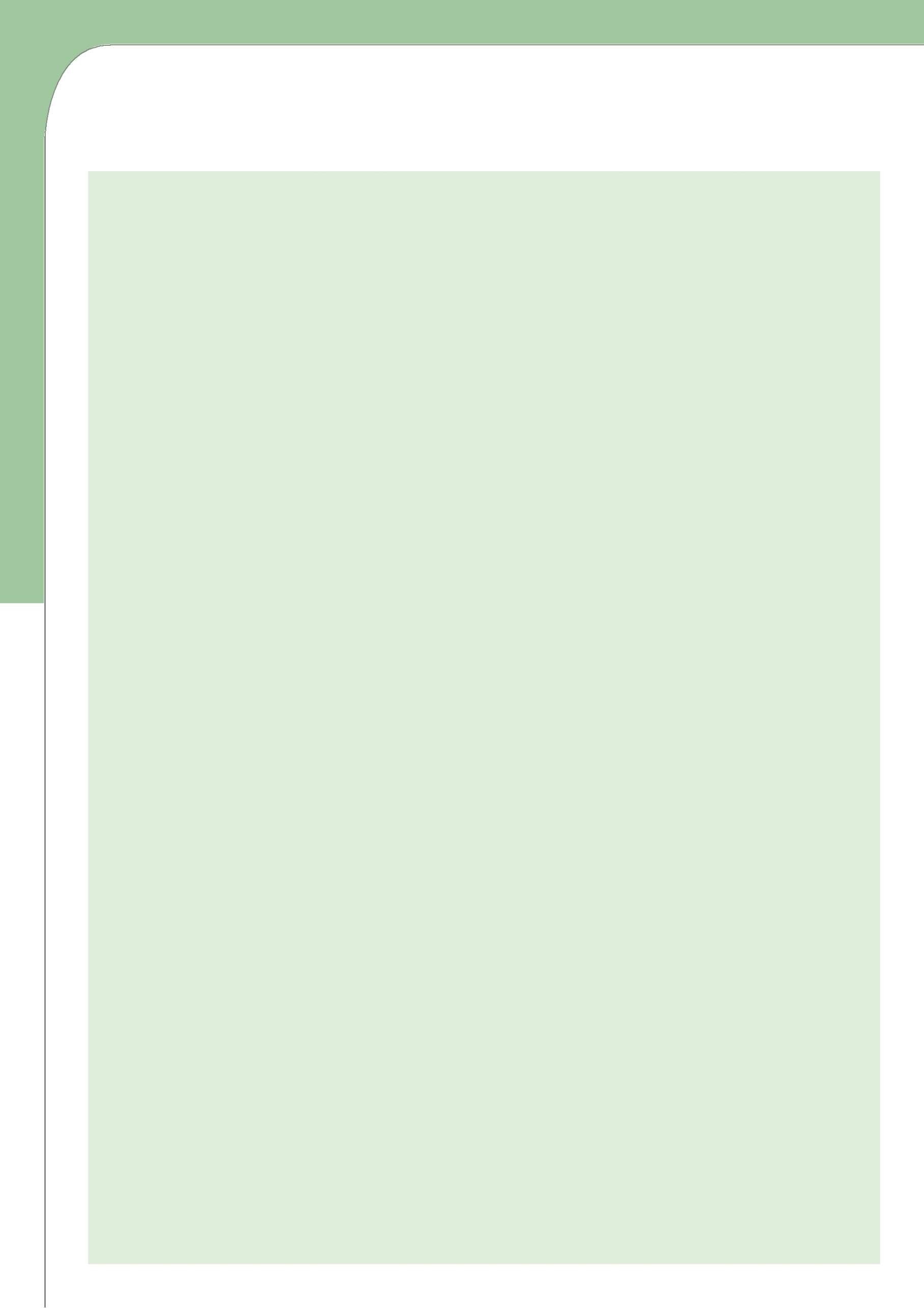 Please state how your experience, skills, abilities and achievements to date would make you a suitable candidate for this post. Include details of any relevant unpaid or voluntary work. Please continue/attach a separate sheetif necessary.PART D REFERENCES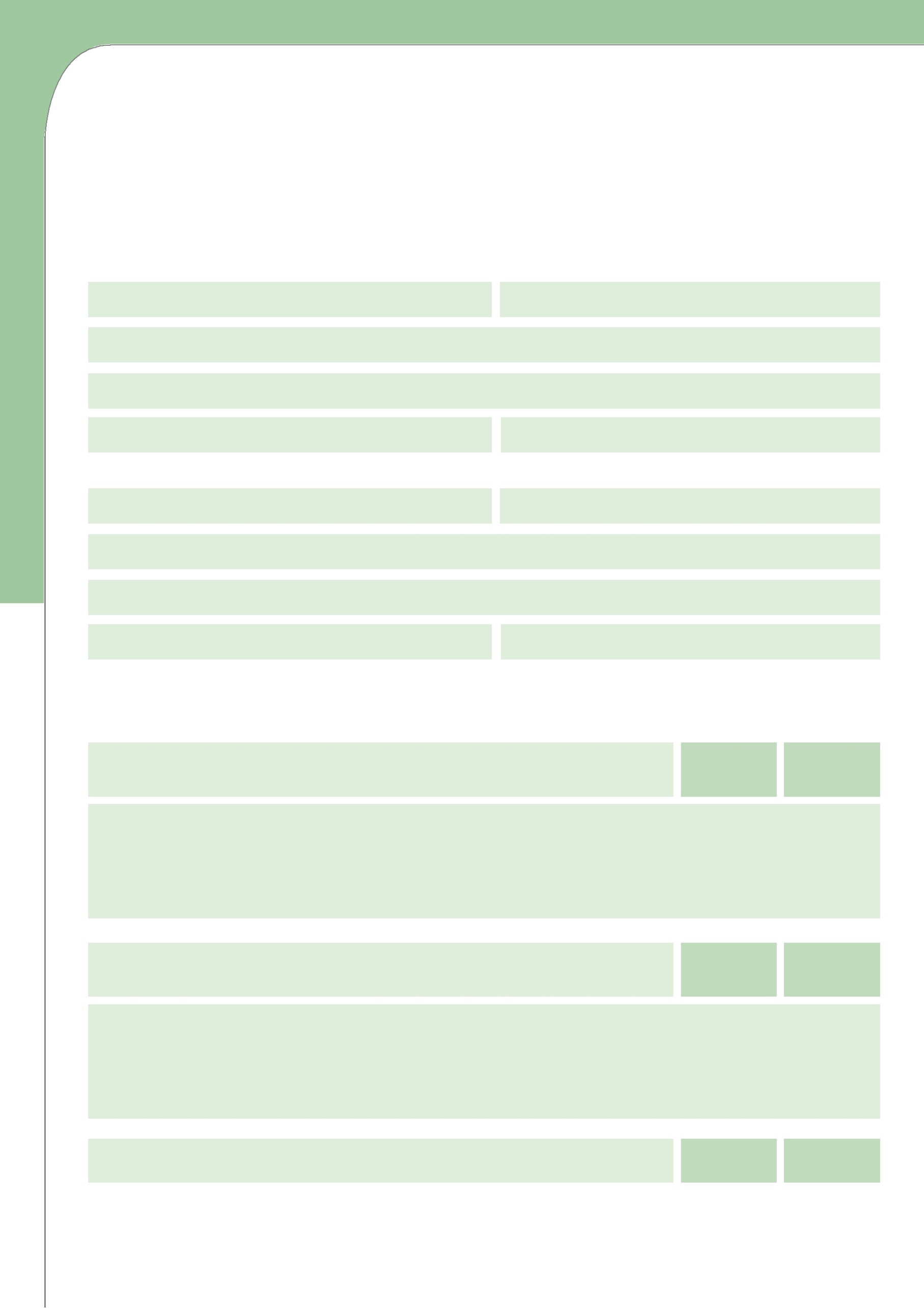 Personal references will not be accepted.We will approach your last two employers, or your employers for the last five years (whichever is the longer), for references. Please provide contact details for all referees as required, one of which must be your current employer.If you have not been employed please give the name of the head of education or training establishment and/or the manager of a voluntary group for whom you have worked.A referee will normally be approached when/if a conditional offer is made.Name :	Job title :Address :Email :Telephone no :	Fax no :Name :	Job title :Address :Email :Telephone no :	Fax no :PART E RELATIVES/OTHER INTERESTSCanvassing of Councillors or officers in relation to this appointment will disqualify you.If yes, please give brief details :If yes, please give brief details :PART F CRIMINAL RECORDS DISCLOSURECriminal record disclosure for safeguarding roles with Regulated Activity 
The amendments to the Exceptions Order 1975 (2013) provide that certain spent convictions and cautions are 'protected' and are not subject to disclosure by the applicant to the prospective employer and should not be taken into account by the prospective employer during the recruitment process.Guidance and criteria on the filtering of these cautions and convictions can be found at the Disclosure and Barring Service website: www.gov.uk/government/organisations/disclosure-and-barring-service/series/dbs-filtering-guidance  
Before answering the question below you will need to visit the website above, (or contact the DBS on 0870 909 0811), to determine whether or not there are matters you may need to disclose. 
Do you appear on a barred list prohibiting you from working with children or vulnerable adults?

Children barred list                             Yes - NoVulnerable Adults barred list              Yes - No

Do you have any unspent or spent criminal convictions, cautions, reprimands and final warnings or outstanding criminal charges against you?                                        Yes - No 
Have you ever been known by any other names? If yes, you must complete the full name(s): 
Surname:Forenames:

From:                                                     To:                                                          (please specify)NOTE: You will also be asked to give full details of any previous names you have held when you complete a DBS application if you are the successful applicant.  This will be in compliance with the DBS Code of Practice.

Withholding criminal record information may lead to the withdrawal of an offer of employment or, if following appointment, to disciplinary action which may result in dismissal.PART G PREVENTION AND DETECTION OF FRAUDWe have a duty to protect public funds. We may use the information you have provided on this form for the prevention and detection of fraud. We may also share this information with other bodies administering public funds solely for these purposes.PART H DECLARATIONI declare that the information supplied as part of my application is true and complete, and for any of this information to be checked and verified. I understand that any deliberate omission, falsification or misrepresentation as part of my application may be grounds for rejecting my application or should the discovery occur following appointment, termination of my employment.Signed :	Date :London Borough of Camden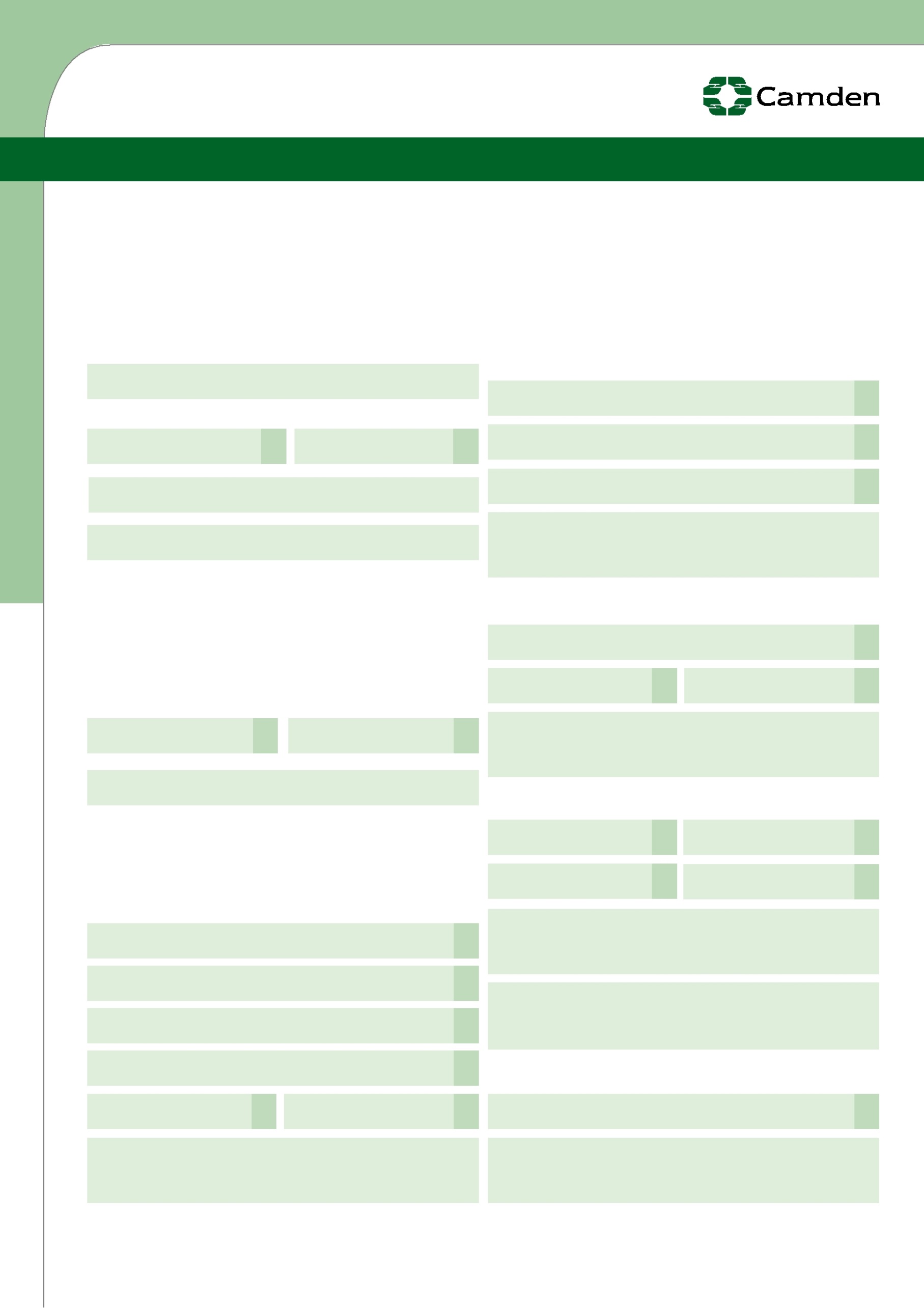 V A L U I N G   D I V E R S I T Y   I N   E M P L O Y M E N TThe London Borough of Camden is committed to equality and diversity in employment. In order to monitor and ensure the effectiveness of this, all applicants are asked to provide the following information. Any information given will be treated in the strictest confidence, and will be used solely for the purposes of monitoring.This part of the form will be separated from the rest of your Job Application Form upon receipt and will not be considered as part of the short listing or appointment process.What  is  your  gender?:  Please  tick  (✓)Male	FemaleWhat  is  your  date  of  birth?Disability:Under the terms of the Disability Discrimination Act 1995 ‘a person has a disability if he/she has a physical or mental impairment which has a substantial and long-term adverse effect on his/her ability to carry out normal day to day activities’. Individuals with the following conditions can now automatically be classified as having a disability: HIV, cancer, multiple sclerosis, severe disfigurements, certified blindness or partial sightedness.Do you consider yourself to have a disability as defined above?Yes	NoMixed:White and AfricanWhite and AsianWhite and CaribbeanAny other Mixed background, please specify:AsianBangladeshiIndian	PakistaniAny other Asian background, please specify:What  is  your  ethnic  group?:  Please  tick  (✓)Our ethnic background describes how we think of ourselves. Ethnic background is not the same as nationality or country of birth. The groups listed below reflect the largest ethnic groups in Camden. You are asked to choose the ethnic group that is closest to how you see yourself and specify a more specific group if you wish.White:Albanian (excluding Kosovan)Greek or Greek CypriotKosovanTurkish or Turkish CypriotWhite British	White IrishBlack:African Congolese	African NigerianAfrican Somalian	Black CaribbeanAny other African background, please specify:Any other Black background, please specify:Chinese or other ethnic group:ChineseAny other White background, please specify:Any other group, please specify: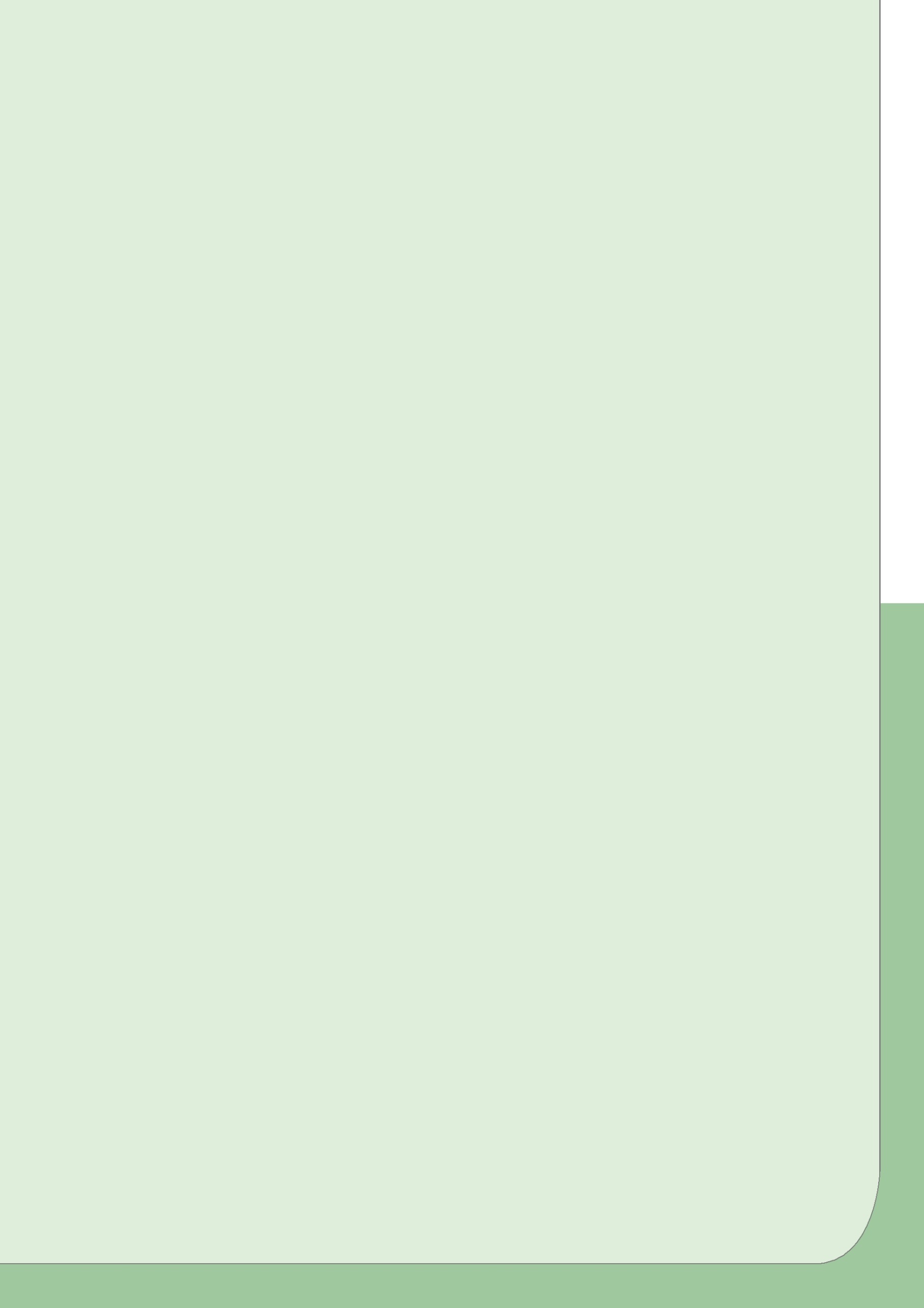 Are you applying for this post as a job share?YESNODo you require a work permit (please refer to guidance notes)?YESNOFrom: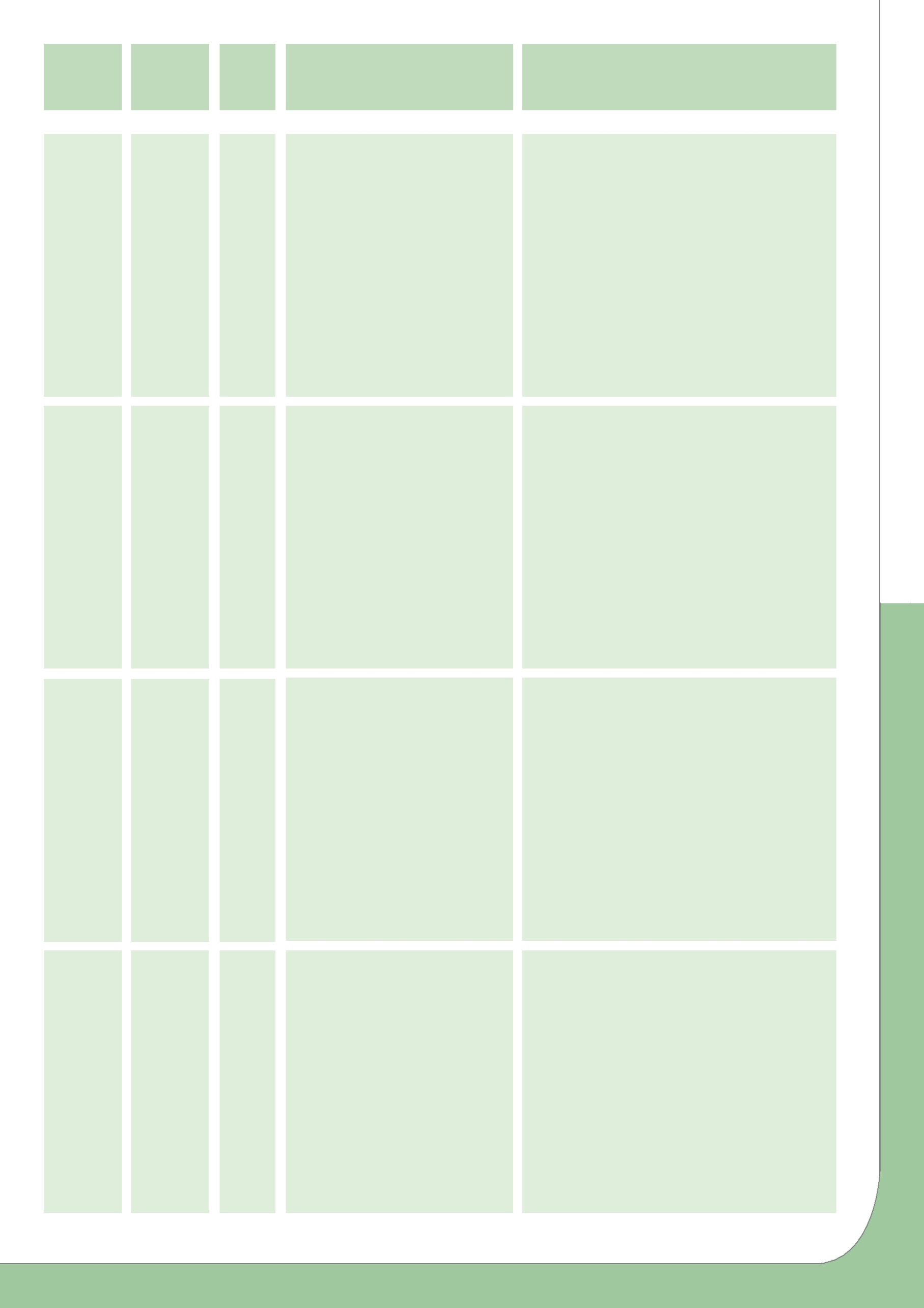 To:Job title, brief description of dutiesFT/PTEmployer’s name and address“mmyy”“mmyy”and reason for leaving.Are you related to a Councillor/employee of the Council or Governor of the schoolYESNOto which you are applying?YESNOto which you are applying?If appointed, do you have any business and/or financial interests which mightYESNOconflict with the duties of this post?YESNOconflict with the duties of this post?Have you left the employment of the London Borough of Camden in the last twoYESNOyears by reason of redundancy?YESNOyears by reason of redundancy?